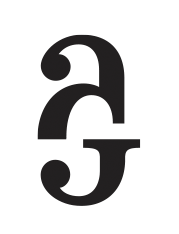 Příměstské tábory/kurzy edukačního oddělení AJG 2020   Ateliér Alšovy jihočeské galerie nabízí během letních prázdnin dva příměstské tábory v podobě výtvarných kurzů.„Cesta za portrétem“   Nadcházející léto společně prožijeme v duchu poznávání nových míst. Nahlédneme do dvou nově zrekonstruovaných prostorů AJG, navštívíme několik výstav, ve kterých budeme čerpat inspiraci a zároveň zkusíme hledat svou vlastní cestu tvůrčího vyjádření. Necháme se vtáhnout do barevného světa portrétů malíře Tomáše Císařovského a nahlédneme do různých období výtvarného umění ve vztahu k portrétu, který jako tvůrčí počin také vytvoříme.    Jak by mě namaloval Giuseppe Arcimboldo, kdyby žil dnes? Poskládal by mě z Lego kostek, žvýkaček nebo propisek…? Jak moc hranatý by byl můj portrét, pokud by mě kubisticky maloval Pablo Picasso? A co na to Salvador Dalí? Měla bych oči jako sázená vejce a rty jako chilli papričky? Jaké zvíře by mi k portrétování posadila na rameno Frida Kahlo? Nebudeme se ničím limitovat, jsme umělci a budeme bourat hranice zažitého. Vytvoříme nejen zajímavé portrétní malby, plastiky, reliéfy, kresby, koláže či asambláže, do kterých se pustíme za pomoci  tradičních i méně obvyklých technik.Těšíme se na tvůrčí letní setkání s vámi ☺Tým lektorek AJG Termíny:  Výtvarný příměstský tábor (3. - 7. 8. 2020) - pro děti ve věku 6 – 10 let Letní výtvarný kurz (10. – 14. 8. 2020) - pro děti ve věku 11 - 16 letMísto konání: AJG SPARTA, Puklicova 1047/41, České BudějoviceWortnerův dům, U Černé věže 22, 370 01 České Budějovice Každý den se budeme scházet od 7:30 do 8:00, odchod dětí v 16:30 – 17:00.Cena: 1 800 Kč / osobaPlatba za účast dítěte musí být připsána na bankovní účet AJG nejpozději do 1.6.2020.Cena zahrnuje: program pod vedením lektorek AJG, výtvarný materiál, 5x oběd, jízdné na Hlubokou a zpět, jízdné do Bechyně a zpět, vstup do expozic.S sebou každý den: menší deka (ručník, mini karimatka) na sezení na zemi, pláštěnka, pití, pokrývka hlavy, svačina, drobné kapesné na osobní výdaje, léky (pokud jsou užívány), kartička pojišťovny (nebo její kopie), vhodné oblečení pro výtvarnou práci.rezervace:Chrastinová AndreaE: chrastinova@ajg.czM: +420 774 046 008http://www.ajg.cz/vzdelavani/primestske-tabory/